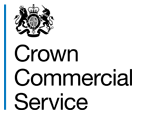 Notification of Procurement OpportunityProvision of Consultancy for Financial Modelling Services for Cabinet OfficeContract Reference: CCCC17A39Crown Commercial Service have a requirement for Cabinet Office regarding consultancy services in relation to financial modelling and cost/impact analysis around the provision of Early Years childcare, in particular the provision of childcare for 3-4 year olds.Potential Providers must be registered on the Crown Commercial Service e-Sourcing Suite in order to respond to the Procurement. If you have not yet registered on the e-Sourcing Suite, this can be done online at https://gpsesourcing.cabinetoffice.gov.uk by following the link ‘Register for CCS e-Sourcing’. Please note that, to register, you must have a valid DUNS number (as provided by Dun and Bradstreet) for the organisation which you are registering, who will be entering into a contract if invited to do so at the Invitation to Tender stage. Potential Providers should note that it could take up to 10 working days to obtain a DUNS number. Full instructions for registration and use of the system can be found at: http://gps.cabinetoffice.gov.uk/i-am-supplier/respond-tenderThe indicative timetable is as follows: As part of this process, any potential providers that are interested in this opportunity must complete and return the attached Non-disclosure Agreement (NDA) as soon as possible in order to engage with the contracting Authority. Please return the Non-disclosure Agreement to consultancy.operations@crowncommercial.gov.uk. Within this email, please state the Contract Reference (above) within the subject, along with the name of the registered supplier and the name and contact details which you are registered under. You will receive an automated message from our system confirming acceptance of your email.We understand that some suppliers may need to put certain systems in place to enable them to meet the requirements set out in the NDA - if this applies to you please contact us on consultancy.operations@crowncommercial.gov.uk to discuss.Issue ITT/Contracts Finder Notice inclusive of Launch of e-Sourcing eventThursday 13th April 2017Clarification period startsThursday 13th April 2017Clarification period closesWednesday 3rd May 2017Clarification Response DeadlineThursday 4th May 2017Return of TendersMonday 15th May 11:00amCommencement of EvaluationMonday 15th May 2017Award of Contract June 2017Contract signature June 2017Contract Commencement June 2017